VorspeiseBruschetta geröstetes Weißbrot mit Tomaten & Knoblauch	6,50SuppenTomatencremesuppe mit Sahnehaube			5,90SalateKleiner Salatteller						Kräuter Balsamico Dressing					6,90Salat mit Ei u. Schinkenstreifen				14,90Gemischter Salatmit gebratenen Hähnchenbruststreifen			16,90PastaBandnudeln mit Spinat-Sahnesoße & Lachswürfel			14,90HauptgerichteCurrybockwurst mit hausgemachter pikanter Sauce & Pommes Frites	9,90Hausgemachtes Sauerfleisch Aspikmit Bratkartoffeln & Remoulade 					15,90frisch gebackener Camembert mit Toast und Preiselbeeren						11,50Wilhelms Burgermit frischer Tomate, Gurke, Salat, Bacon & Röstzwiebeln,hausgemachte Burger Sauce und Pommes Frites	       16,50…….mit Cheese						                17,50   Große Ofenkartoffel …..	mit Kräuterquark & Salatmix					8,90								mit knackigem Pfannengemüse				12,90	mit gebratenen Hähnchenstreifen			15,90	mit Lachswürfeln							17,90SchnitzelauswahlSchnitzel Champignon - Rahmmit Pommes Frites & Salatgarnitur			21,90Schnitzel Wiener Artmit Pommes Frites & Zitrone, Salatgarnitur		17,90Schnitzel Holsteiner mit 2 Spiegeleiern & gebratenen Zwiebeln,Pommes Frites, Salatgarnitur					19,90Schnitzel Paprikasoßemit Pommes Frites & Salatgarnitur			19,90„Ladys“ Schnitzelmit Camembert überbacken, Pommes Fritesund Salatgarnitur							18,90Schnitzel „Hawaii“mit Kochschinken & Ananas belegt und Käse überbacken, Pommes Frites			18,90Schnitzel „ Brokkoli“mit Sauce Hollandaise, Pommes Frites			18,90		wahlweise sind unsere Schnitzel auch als Hähnchenschnitzel verfügbar ( Aufpreis je 1 Euro )Unsere Schnitzel werden frisch aus der Oberschale geschnitten, geklopft und paniert und in Butterschmalz gebraten !!!DessertsEntspannung „Wilhelm Busch“rote Grütze mit Vanilleeis u. Soße					4,90Gemischtes Eis								4,20Gemischtes Eis m. Sahne					4,70Windbeutel gefülltKirschen, Eis, Sahne							6,90Meister Lampe1 Kugel Vanilleeis mit Espresso & Milchschaum		3,90Witwe Bolte1 Kugel Erdbeereis mit Sekt						3,90warmer Apfelstrudel						mit Kugel Vanilleeis und Soße					5,90Glühweinbirneauf Vanillesoße und Kugel Schokoeis				6,90Herzlich Willkommen in der Gaststube„Wilhelm Busch“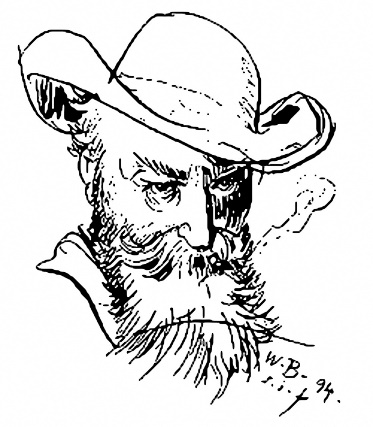 Jeden 1. Dienstag im Monat bieten wir jetzt NEU ab April„Schnitzel satt“für 16,90 Euro